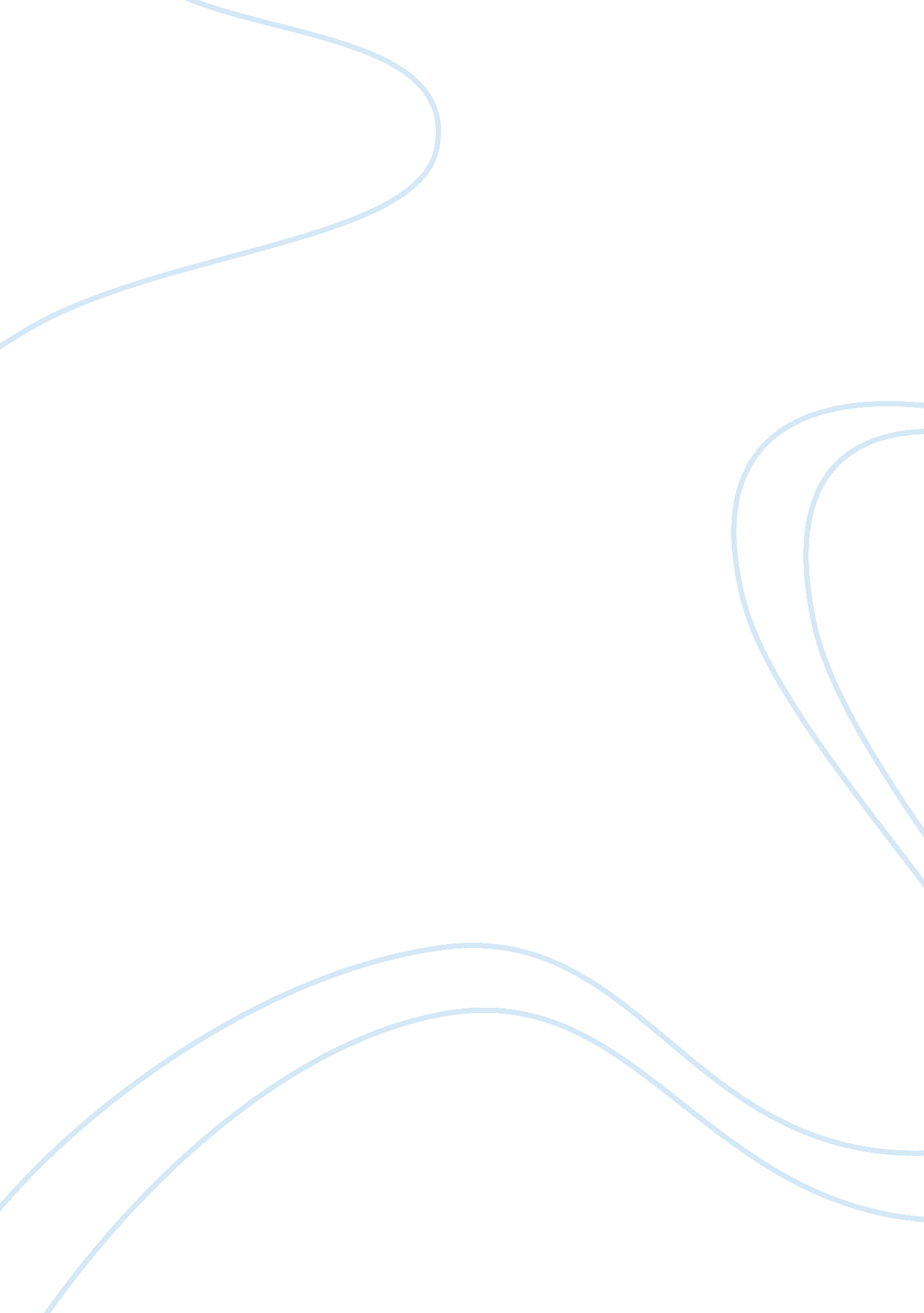 Importance of money in sportsEconomics, Money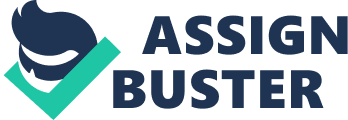 Man is constantly in search of new knowledge and discoveries, thusscienceis constantly being studied and updated with every new discoveries. The study of science has make a huge impact in our lives by helping to improve our quality of life and enabling us to make use of the knowledge of our surrounding to come up with inventions that are extremely useful in our daily lives. Despite the huge advantage of science which made lives easier for us, there are also negative repercussions which can arise out of science. Hence if there's no regulation in place, a world dominated by science may turn from a dream a nightmare for future generation. A world dominated by science may have dire consequences as that would mean that man would be able to manipulate Science according to how they want it to be. Currently, with experiments on stem cell research, cloning and all the bio-medical discoveries, it would not be long before man starts cloning humans in the near future. Therefore the future generations may have to live in a world where most of the things are unnatural and created by man. The situation may also end up just like the society that was being described in the novel " Braw New World", whereby humans are dehumanized and created in the labs instead of being born by their mother naturally,. This will be a nightmare for the future generation since the idea of " familylove", which is present in today's society will be eroded due to the fact that the parents will no longer take care of their children since young and the meaning of being a parent may no longer be the same again. Hence, a world dominated by Science may become a nightmare for future generation with the eradication of natural emotions and relationships. The moral values that people believe in currently will be degraded gradually if we allow science to dominate the world. With the discovery of Science and the use oftechnologybeing part and parcel of our lives, people will no longer be unfamiliar with all the scientific discoveries and the benefits derived from them. Therefore even though some practices such as the cloning of human is still forbidden and considered illegal now, these rules may change over time as people may start to accept these ideas due to the change in lifestyles or surroundings, Therefore a world which is dominate by science may become a nightmare to the people as the moral and ethical values which people believe in currently may be completely diminished in future. Without such values, there would be chaos on earth since people may be free to do as they wish and there are no fixed set of guidelines for them to follow. On the other hand, science may be a dream for future generations since science will help human improve their standard of living and it will be a stepping stone for human to create a utopian world. Man has been doing a lot of things just for the sake of making the world a better place for people to live in. All the research, studies and explorations done by man have the purpose of letting us have a greater understanding of the world which we live in. By making use of all these knowledge, we would then be able to manipulate them so that we would have greater control of the world to make the world in which we live in a more comfortable place. Therefore the world will be considered a dream for the future generations. However, man will never ever be satisfied with his own lives. As the quality of living may improve gradually over time with the help ofscience and technology, people will keep yearning for a better life since man is greedy in nature and is never satisfied. This will become a never-ending cycle whereby people will keep asking for more, thus the future generation may not think that the world in which they would be living in is their ideal world. Hence in the point of view of the future generation, the world in which they would be living in may not be considered to be a dream to them. Therefore even though science may make our world a more idealistic place to live in, there has to be a limitation to the use of Science as an unregulated world will result in a society which may be too inhumane and where people may be dehumanized. 